PreIB Science – Spindlove + Kovacevic	GRAPHING*Refer to Types of Graphs reference sheetBar GraphsUsed to represent _____________________ data that is ________________________Does __________ represent relationship between 2 variablesCan be used for ________________________ data (why we chose the experimental set-up we did)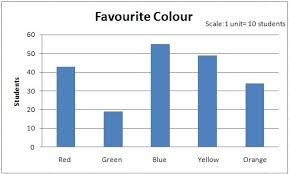 The big idea is that bar graphs are used in Science as a starting point to drive further experimentation. It’s not usually an end product for us!Scatter GraphsUsed to represent ____________________________ data (i.e. NOT categorical)Represents _______________________ between 2 variablesWhat effect does ______ have on ______?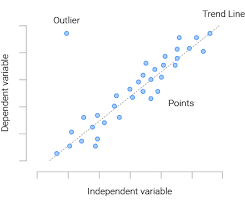 Graphing Guidelines:Need a ________________.  “Comparison of….” or “Relationship between…” are good ways to start.  Mention both quantities (__________________) you are comparing.  Label the ______________with the quantity involved for each variable. Look at _____________________ (for each variable) and determine ____________ for the x- and y- axis.  Graph should fill ___________________) of the page. Scale must increase by regular _________________ for the entire axis.  Your scale need not start at zero if it is not ________________ for your data.  Plot points in pencil.  Draw dot for each point and then ___________ (like bullseye). If plotting >1 set of data on one graph, use different ___________________________.Draw a smooth line through all the points, called a “_________________________”.  (Should be as close to each point as possible, but can disregard extreme outliers.) 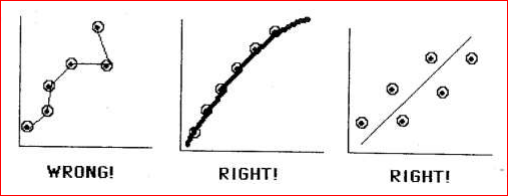 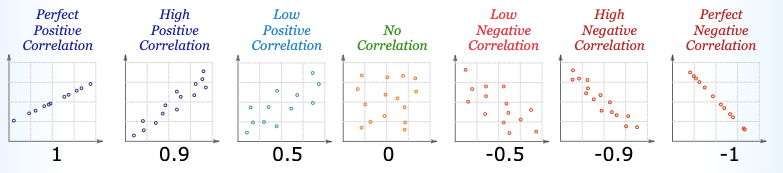 Calculate the RATE of ________________________ in your line of best fit (aka SLOPE !)  Choose two easily read _____________________ on your graph  (x1, y1) and (x2, y2), which are NOT part of your data set.Rate/Slope   =     =   =  answer (+ units)Ex: 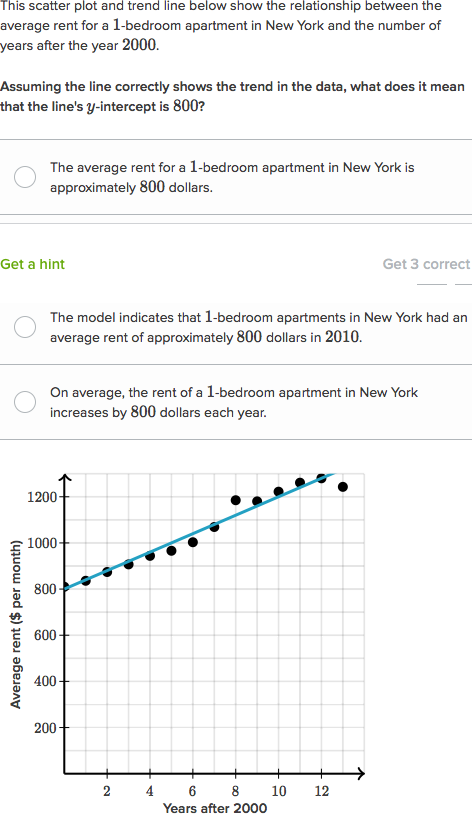 We can use the line of best fit to estimate by _________________________ (estimating within data set), or ________________________ (estimating outside of data set)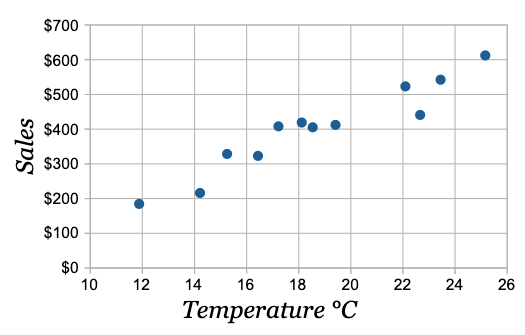 EX: estimate sales at a temperature of 21ºC?EX: estimate temperature at sales of $150?Sometimes our trendline isn’t linear.  Consider this graph: